АДМИНИСТРАЦИЯ ГОРОДСКОГО ОКРУГА"ГОРОД АРХАНГЕЛЬСК"ПОСТАНОВЛЕНИЕот 20 января 2022 г. N 94ОБ УТВЕРЖДЕНИИ ВЕДОМСТВЕННОЙ ЦЕЛЕВОЙ ПРОГРАММЫ"МОЛОДЕЖЬ АРХАНГЕЛЬСКА"В соответствии с Порядком разработки, утверждения и реализации ведомственных целевых программ городского округа "Город Архангельск", утвержденным постановлением мэрии города Архангельска от 15 июня 2011 года N 274, Администрация городского округа "Город Архангельск" постановляет:1. Утвердить ведомственную целевую программу "Молодежь Архангельска".2. Опубликовать постановление на официальном информационном интернет-портале городского округа "Город Архангельск".3. Настоящее постановление вступает в силу с момента подписания и распространяется на правоотношения, возникшие с 1 января 2022 года.Глава городского округа"Город Архангельск"Д.А.МОРЕВПриложениек постановлению Администрациигородского округа "Город Архангельск"от 20.01.2022 N 94ВЕДОМСТВЕННАЯ ЦЕЛЕВАЯ ПРОГРАММА"МОЛОДЕЖЬ АРХАНГЕЛЬСКА"Паспортведомственной целевой программы "Молодежь Архангельска"(далее - ведомственная программа)I. Характеристика текущего состояния сферы реализацииведомственной программыВ 2020 году были приняты новые стандарты работы в сфере государственной молодежной политики. Основным нормативно-правовым актом, регулирующим взаимоотношения в данной сфере, стал новый Федеральный закон от 30 декабря 2020 года N 489-ФЗ "О молодежной политике в Российской Федерации". Также на уровне региона была принята государственная программа Архангельской области "Молодежь Поморья", утвержденная постановлением Правительства Архангельской области от 9 октября 2020 года N 659-пп.Проблема развития молодежной инфраструктуры отмечается как не только молодежью, но и экспертами. Качественная и комфортная, современная инфраструктура для молодежи - это не только профилактика асоциальных явлений в молодежной среде, но и серьезный элемент воспитания, формирования конструктивных досуговых практик, создание условий для всестороннего развития молодого человека. Кроме этого, отсутствие современной молодежной инфраструктуры и возможностей является одним из факторов миграции молодежи.Однако количественные показатели развития инфраструктуры не всегда сочетаются с потребностями в конкретных мерах, формах, содержательном наполнении различных групп и категорий. На части территории Архангельской области учреждения по работе с молодежью отсутствуют и их услуги недоступны для молодежи.Исследования установили, что актуальными для молодежи являются как традиционные форматы типа кафе, клубов, так и современные, открытые и закрытые общественные пространства, позволяющие проводить время, слушать музыку, играть в настольные, интеллектуальные игры. Кроме этого, молодежь демонстрирует высокую заинтересованность в активном участии при проектировании и реализации такой инфраструктуры.Современная инфраструктура должна отвечать следующим требованиям: интересный дизайн, технологии, доступ к различным сервисам, комфорт, отсутствие ограничений и возможность общения с большим количеством людей без каких-либо ограничений по времени. При организации работы в данном приоритете предполагается придерживаться концепции "третьего места", в соответствии с которой у молодых людей должно быть три места, которые они постоянно посещают: первые два - это дом и учеба (работа), а третье - это то место, где им хочется проводить свободное время. При этом третье место может появиться только при условии совместного проектирования таких пространств органами государственной власти и органами местного самоуправления с лидерами общественного мнения в молодежной среде и привлечения лиц, объединений и организаций, заинтересованных в развитии территории.На данный момент функции учреждения по работе с молодежью выполняет муниципальное учреждение культуры городского округа "Город Архангельск" "Молодежный культурный центр "Луч" (далее - МУК МКЦ "Луч"). Однако, данное учреждение не соответствует концепции "третьего места", поскольку на данный момент на него возложены полномочия по обеспечению населения территориального округа Майская горка услугам культурно-досугового типа в рамках выполнения показателей национального проекта "Культура". В связи с этим необходимо создание на территории городского округа "Город Архангельск" отдельного муниципального учреждения по работе с молодежью.За последние годы в городе Архангельске происходит смещение направления социальной активности молодых людей в сторону молодежного самоуправления. Для усиления органов молодежного самоуправления, снижения ротации кадров и повышения реализуемых инициатив в ведомственной программе предусмотрено проведение обучающих мероприятий. В целях развития института молодежного самоуправления предусмотрена поддержка деятельности Молодежного совета Архангельска, мероприятия по развитию молодежного самоуправления в территориальных округах, а также в организациях всех форм собственности. В целях вовлечения молодежи в социально-активную практику предусмотрена поддержка проведения молодежных форумов.Одной из выявленных проблем при реализации патриотического воспитания является низкий уровень внедрения инновационных подходов, что снижает интерес молодежи к мероприятиям патриотической направленности. Как показывают исследования, повысить интерес и привлечь молодежь к гражданско-патриотическим мероприятиям может внедрение информационных технологий в гражданско-патриотическое воспитание, например применение игротехник, использование дополненной и виртуальной реальности. Другой проблемой, которую выявили последние социологические исследования, граждане называют преобладание мероприятий военно-патриотического характера над гражданско-патриотическими, что делает процесс патриотического воспитания несбалансированным, не позволяет охватить и заинтересовать все слои молодежи. В целях повышения гражданской ответственности за судьбу страны, укрепления чувства сопричастности граждан к великой истории и культуре Российской Федерации в целом и Архангельска в частности, в ведомственную программу включены мероприятия, направленные на развитие гражданской активности детей и молодежи, комплекс мероприятий и проектов, позиционирующих Архангельск.Условий для раскрытия талантов и способностей каждого молодого человека. Поддержка талантливой молодежи занимает второе место среди наиболее востребованных мер государственной поддержки у молодежи города Архангельска по результатам количественного опроса. Качественные исследования среди молодежи и экспертов указывают на необходимость расширения перечня мероприятий, включающих в себя понятие "талант". Традиционно сложилось понимание работы с талантливой молодежью в системе основного и дополнительного образования по таким направлениям как музыка, танцы, изобразительное искусство, спорт, наука. Необходимо отталкиваться не от поиска талантов в какой-либо сфере, а от поиска талантов в каждом молодом человеке. В связи с этим в ведомственной программе будут реализованы мероприятия по поддержке молодежных движений, адресная поддержка талантливой молодежи и организация доступного неформального образования для молодежи.Решение проблем трудоустройства молодежи требует системного участия в виде комплекса мер, направленных на выстраивание образовательных и трудовых стратегий молодежи с привязкой к предложениям рынка труда. В этом направлении обязательным является расширение сети партнеров государства из числа крупного и среднего предпринимательства, а также образовательных организаций. В ведомственной программе предусмотрены мероприятия по профессиональной ориентации молодежи. Данные мероприятия будут влиять и на улучшения ситуации в части профилактики негативных явлений в молодежной среде, поскольку если молодой человек понимает чем он может заняться, а также ощущать на себе меры поддержки, то это в значительной степени снижает желание молодого человека совершать противоправные деяния.Реализация ведомственной программы будет способствовать достижению цели муниципальной программы "Развитие социальной сферы городского округа "Город Архангельск" - повышение эффективности сфер образования, культуры и молодежной политики, физической культуры и спорта, социальной политики.Сведения о целевых индикаторах и их значениях приведены в приложении N 1 к настоящей ведомственной программе.II. Перечень мероприятий и финансовое обеспечениереализации ведомственной программыФинансовое обеспечение ведомственной программы осуществляется за счет средств городского бюджета.Для решения поставленных задач и достижения намеченной цели ведомственной программой предусматривается реализация мероприятий по содержанию, обеспечению деятельности МБУ "Молодежный центр", а также реализация проектов в области молодежной политики.Перечень мероприятий и объемы финансового обеспечения реализации ведомственной программы приведены в приложении N 2 к настоящей ведомственной программе.Реализация мероприятия 1 "Оказание муниципальных услуг (выполнение работ) МБУ "Молодежный центр" включает в себя оказание муниципальным учреждением следующих муниципальных услуг (выполнение работ) в соответствии с муниципальным заданием на оказание муниципальных услуг (выполнение работ):организация мероприятий в сфере молодежной политики, направленных на формирование системы развития талантливой и инициативной молодежи, создание условий для самореализации подростков и молодежи, развитие творческого, профессионального, интеллектуального потенциалов подростков и молодежи.Приложение N 1к ведомственной целевой программе"Молодежь Архангельска"СВЕДЕНИЯо целевых индикаторах ведомственной программы "МолодежьАрхангельска" и их значенияхПримечание. Целевой индикатор N 1 является ключевым показателем эффективности деятельности департамента организационной работы, общественных связей и контроля.Приложение N 2к ведомственной целевой программе"Молодежь Архангельска"ПЕРЕЧЕНЬмероприятий и финансовое обеспечение реализацииведомственной программы "Молодежь Архангельска"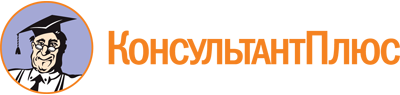 Постановление Администрации городского округа "Город Архангельск" от 20.01.2022 N 94
"Об утверждении ведомственной целевой программы "Молодежь Архангельска"Документ предоставлен КонсультантПлюс

www.consultant.ru

Дата сохранения: 03.02.2023
 Сроки реализации ведомственной программы2022 - 2027 годы2022 - 2027 годыКоординатор ведомственной программыДепартамент организационной работы, общественных связей и контроля Администрации городского округа "Город Архангельск" (далее - департамент организационной работы, общественных связей и контроля)Департамент организационной работы, общественных связей и контроля Администрации городского округа "Город Архангельск" (далее - департамент организационной работы, общественных связей и контроля)Заказчики ведомственной программыАдминистрация городского округа "Город Архангельск" (далее - Администрация города Архангельска), Управление культуры и молодежной политики Администрации городского округа "Город Архангельск" (далее - управление культуры и молодежной политики)Администрация городского округа "Город Архангельск" (далее - Администрация города Архангельска), Управление культуры и молодежной политики Администрации городского округа "Город Архангельск" (далее - управление культуры и молодежной политики)Исполнители ведомственной программыотдел учета и отчетности Администрации городского округа "Город Архангельск" (далее - отдел учета и отчетности), департамент организационной работы, общественных связей и контроля, муниципальное бюджетное учреждение городского округа "Город Архангельск" "Молодежный центр" (далее - МБУ "Молодежный центр")отдел учета и отчетности Администрации городского округа "Город Архангельск" (далее - отдел учета и отчетности), департамент организационной работы, общественных связей и контроля, муниципальное бюджетное учреждение городского округа "Город Архангельск" "Молодежный центр" (далее - МБУ "Молодежный центр")Цели и задачи ведомственной программыЦель 1. Вовлечение молодежи в социально-экономическую, политическую и общественную жизнь городского округа "Город Архангельск", создание условий для самореализации молодежи.Задача 1.1. Поддержка инициатив социально-активной молодежи, молодежных общественных организаций и объединений.Задача 1.2. Развитие молодежного самоуправления и вовлечение молодежи в общественно-политическую сферу городского округа "Город Архангельск".Задача 1.3. Совершенствование системы патриотического, в том числе военно-патриотического и духовно-нравственного воспитания молодежи городского округа "Город Архангельск", пропаганда семейных ценностей.Задача 1.4. Создание условий для поддержки талантливой молодежи городского округа "Город Архангельск".Задача 1.5. Профилактика негативных явлений в подростковой и молодежной среде, содействие трудоустройству и занятости молодежи городского округа "Город Архангельск"Цель 1. Вовлечение молодежи в социально-экономическую, политическую и общественную жизнь городского округа "Город Архангельск", создание условий для самореализации молодежи.Задача 1.1. Поддержка инициатив социально-активной молодежи, молодежных общественных организаций и объединений.Задача 1.2. Развитие молодежного самоуправления и вовлечение молодежи в общественно-политическую сферу городского округа "Город Архангельск".Задача 1.3. Совершенствование системы патриотического, в том числе военно-патриотического и духовно-нравственного воспитания молодежи городского округа "Город Архангельск", пропаганда семейных ценностей.Задача 1.4. Создание условий для поддержки талантливой молодежи городского округа "Город Архангельск".Задача 1.5. Профилактика негативных явлений в подростковой и молодежной среде, содействие трудоустройству и занятости молодежи городского округа "Город Архангельск"Целевые индикаторы ведомственной программыЦелевой индикатор 1. Количество мероприятий, реализованных на территории городского округа "Город Архангельск" в сфере молодежной политики.Целевой индикатор 2. Степень социальной активности молодежи городского округа "Город Архангельск" (по самооценке)Целевой индикатор 1. Количество мероприятий, реализованных на территории городского округа "Город Архангельск" в сфере молодежной политики.Целевой индикатор 2. Степень социальной активности молодежи городского округа "Город Архангельск" (по самооценке)Объемы и источники финансового обеспечения реализации ведомственной программыОбщий объем финансового обеспечения реализации ведомственной программы составит 21 971, 0 тыс. руб., в том числе:Общий объем финансового обеспечения реализации ведомственной программы составит 21 971, 0 тыс. руб., в том числе:Объемы и источники финансового обеспечения реализации ведомственной программыГоды реализации ведомственной программыИсточники финансового обеспечения, тыс. руб.Объемы и источники финансового обеспечения реализации ведомственной программыГоды реализации ведомственной программыБюджетные ассигнования городского бюджетаОбъемы и источники финансового обеспечения реализации ведомственной программы20227 043,5Объемы и источники финансового обеспечения реализации ведомственной программы20232 985,5Объемы и источники финансового обеспечения реализации ведомственной программы20242 985,5Объемы и источники финансового обеспечения реализации ведомственной программы20252 985,5Объемы и источники финансового обеспечения реализации ведомственной программы20262 985,5Объемы и источники финансового обеспечения реализации ведомственной программы20272 985,5Объемы и источники финансового обеспечения реализации ведомственной программыВсего21 971,0НаименованиеЕд. изм.Значения целевых индикаторовЗначения целевых индикаторовЗначения целевых индикаторовЗначения целевых индикаторовЗначения целевых индикаторовЗначения целевых индикаторовЗначения целевых индикаторовЗначения целевых индикаторовНаименованиеЕд. изм.2020 год2021 годГоды реализации ведомственной программыГоды реализации ведомственной программыГоды реализации ведомственной программыГоды реализации ведомственной программыГоды реализации ведомственной программыГоды реализации ведомственной программыНаименованиеЕд. изм.2020 год2021 год20222023202420252026202712345678910Целевой индикатор 1. Количество мероприятий, реализованных на территории городского округа "Город Архангельск" в сфере молодежной политикиЕдиниц-3,021,03,03,03,03,03,0Целевой индикатор 2. Степень социальной активности молодежи городского округа "Город Архангельск" (по самооценке)%--30,032,034,036,038,040,0НаименованиеЗаказчики ведомственной программы/ исполнители ведомственной программыИсточники финансового обеспеченияОбъемы финансового обеспечения, тыс. руб.Объемы финансового обеспечения, тыс. руб.Объемы финансового обеспечения, тыс. руб.Объемы финансового обеспечения, тыс. руб.Объемы финансового обеспечения, тыс. руб.Объемы финансового обеспечения, тыс. руб.НаименованиеЗаказчики ведомственной программы/ исполнители ведомственной программыИсточники финансового обеспечения2022 год2023 год2024 год2025 год2026 год2027 год123456789Мероприятие 1.Оказание муниципальных услуг (выполнение работ) МБУ "Молодежный центр"Управление культуры и молодежной политики/ МБУ "Молодежный центр"Городской бюджет6654,62596,62596,62596,62596,62596,6Мероприятие 2.Предоставление социальных гарантий работникам МБУ "Молодежный центр"управление культуры и молодежной политики/ МБУ "Молодежный центр"Городской бюджет61,861,861,861,861,861,8Мероприятие 3.Вручение премий по результатам конкурсовАдминистрация города Архангельска/ отдел учета и отчетности, департамент организационной работы, общественных связей и контроляГородской бюджет327,1327,1327,1327,1327,1327,1Ведомственная программаВсегоГородской бюджет7043,52985,52985,52985,52985,52985,5